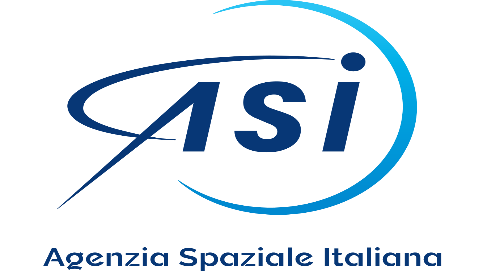 Evento di lancio missione JUICE13 aprile 2023Auditorium “Luigi Broglio”, Agenzia Spaziale ItalianaRomaOre 12.45	Modera Manuela Proietti, Capo ufficio sito web e ASITVVideo di presentazione missione JUICE Saluto di benvenuto – Fabrizio Tosone, Direttore Generale ASIIl contributo di INAF a JUICE - Marco Tavani, Presidente INAFLa missione JUICE – Fabio Favata, Head of Strategy Planning and Coordination Office ESA (in collegamento da remoto)L’Italia su Giove - Mario Cosmo, Direttore Scienza e Ricerca ASIOre 13.10	La filiera italiana tra scienza e tecnologia: la sfida di JUICE - Barbara Negri, Resp. Unità Volo Umano e Sperimentazione Scientifica ASIVideo panoramica degli strumenti italianiLa scienza del sistema gioviano con gli strumenti italiani a bordo di JUICEJANUS - Pasquale Palumbo, IAPS/INAF	MAJIS – Francesca Zambon, IAPS/INAF	3GM-KaT - Daniele Durante, Università La Sapienza di Roma	RIME – Giuseppe Mitri, Università Gabriele D'Annunzio di PescaraOre 13.40La parola all’industria Massimo Comparini, Amministratore Delegato Thales Alenia Space Italia	Enrico Suetta, Responsabile ricerca e sviluppo spazio e optronica di LeonardoOre 13.55Il Siderius Nuncius di Galileo Galilei in viaggio con JUICE, Angelo Antonelli, Direttore Osservatorio Monte Porzio/INAFOre 14.05  Destinazione Giove e dintorni, tra flyby, incontri e risonanze, Ettore Perozzi, Ufficio Ricerca spaziale ASIOre 14.15 coordinamento di Manuela Proietti e Giuseppina Piccirilli, Capo ufficio stampa ASILancio in diretta streaming da Kourou Ore 14.30 In diretta da Kourou, Giorgio Saccoccia, Presidente ASI Collegamento con Università di TrentoChiusura della trasmissione